۲۲۶ - ای مظهر بخششحضرت عبدالبهاءاصلی فارسی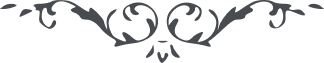 ۲۲۶ - ای مظهر بخشش ای مظهر بخشش، بخشش حضرت ايزد بر دو قسم است آشکار و پنهانی. امّا آشکار جميع آنچه در وجود است آثار بخشش الهی است فانظر الی آثار رحمة ربّک ولی اين بخشش محدود است از تتابع امثال و تشابه احوال گمان بقا ميشود ولی آن بخشش پنهانی يزدانی الی الابد باقی و بر قرار لن يتغيّر و لن يتبدّل زيرا فيض ابدی الهی است و موهبت سرمدی ر بّانی اميدم چنانست که مطلع آن انوار گردی و مظهر آن آثار شوی و عليک البهاء الابهی. 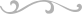 